BangladeshBangladeshBangladeshBangladeshFebruary 2028February 2028February 2028February 2028MondayTuesdayWednesdayThursdayFridaySaturdaySunday123456789101112131415161718192021222324252627Language Martyrs’ DayEnd of Ramadan (Eid al-Fitr)2829NOTES: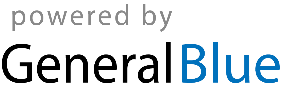 